KEEPING LIVINGSTON PARISH INFORMED AND ACTIVE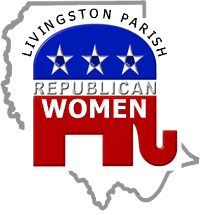 2021 College Scholarship Checklist   Livingston Parish Republican Women will be offering a scholarship for a female student who plans to attend a two- or four-year college following graduation.   LPRW asks that the following criteria be met.  Please fill in the information requested and check off each form as you include it.  Then return this checklist with your application packet.STUDENT’S NAME:  ____________________	High School:  ________________________     DATE OF BIRTH:  _____________________	 	Principal:  _____________________								Guidance Counselor:  _________________	_____  Major in political science, pre-law and/or government-related areas.  Student’s major:  _______________________________Student’s minor (if applicable):  ___________________  _____  High school transcriptGPA of at least 2.5  required.  Student’s GPA to date:  _____________ _____  ACT form.  ACT of 20 required.     Student’s Score:  ___________ _____  SAT form.  SAT of 920 required.   Student’s Score:  ________________  One letter of recommendation, preferably from a teacher _____  College acceptance letter, if available_____  Voter ID, if registered.  Party affiliation:  ______________________________  List of student’s high school and community involvement.  Please use the back of this checklist to answer and include extra paper, if necessary.Mail to:      	Livingston Parish Republican Women P.O. Box 403 Denham Springs, LA 70727